附件2：创意设计服务历年设计案例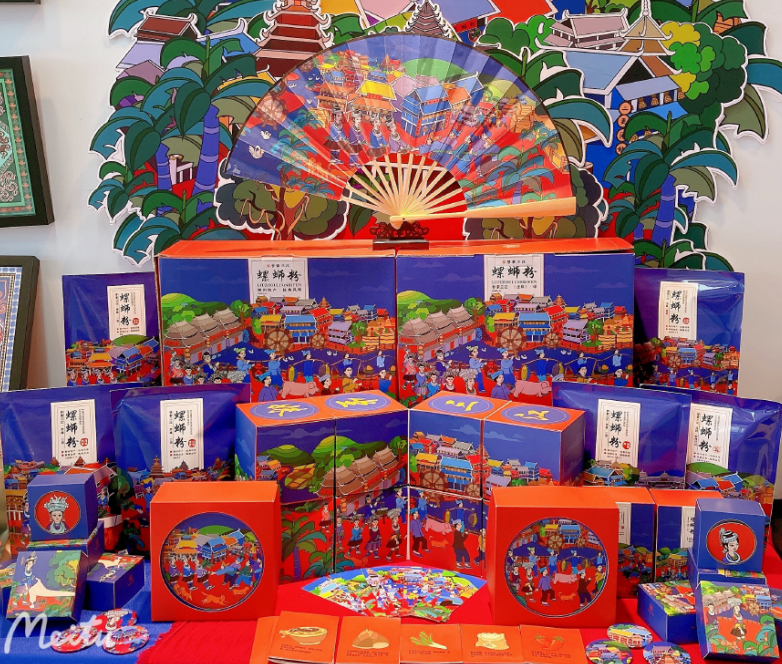 图1 梦萦三江螺蛳粉系列包装设计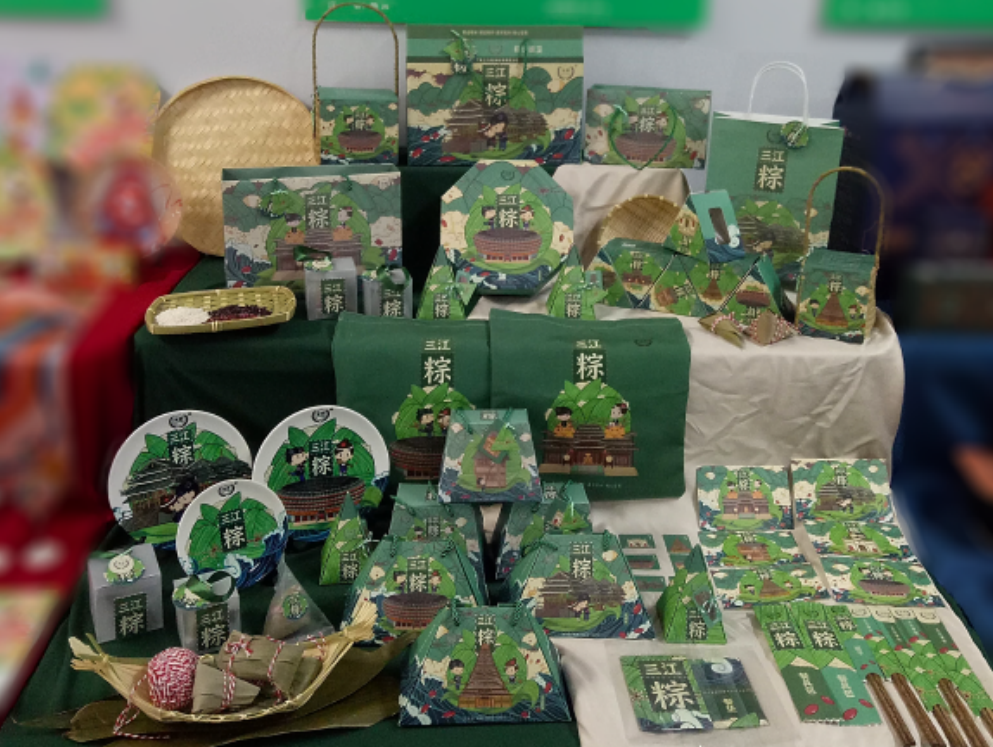 图2 “坐妹”三江粽系列包装设计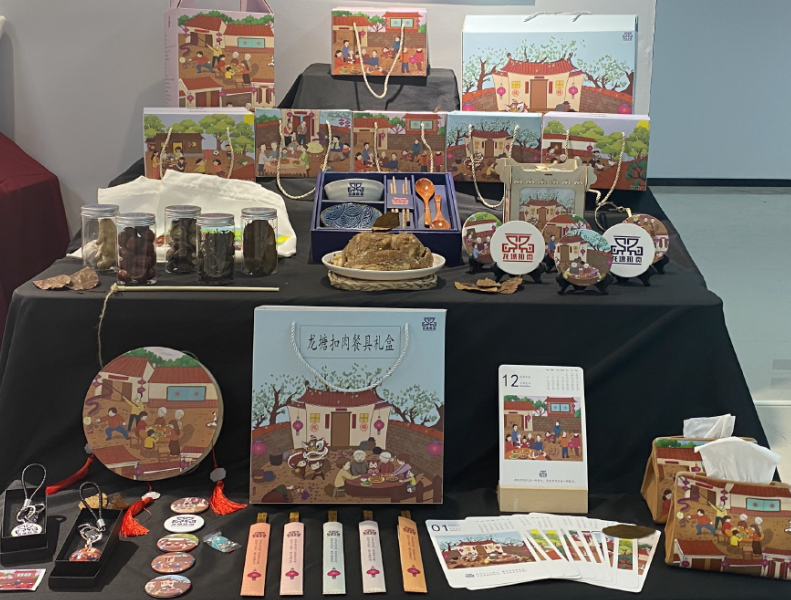 图3 “龙塘扣肉”系列包装设计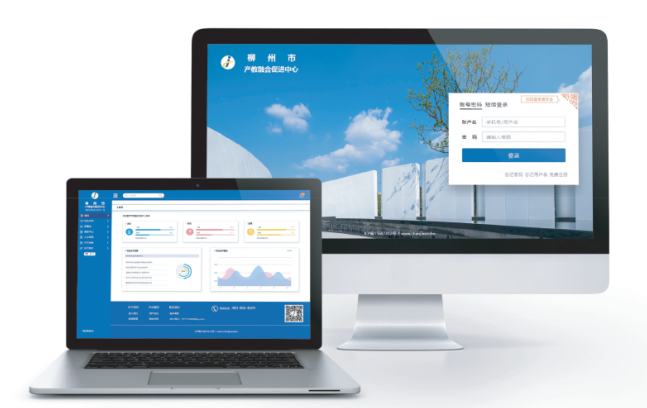 图4 柳州市产教融合促进中心办公系统交互设计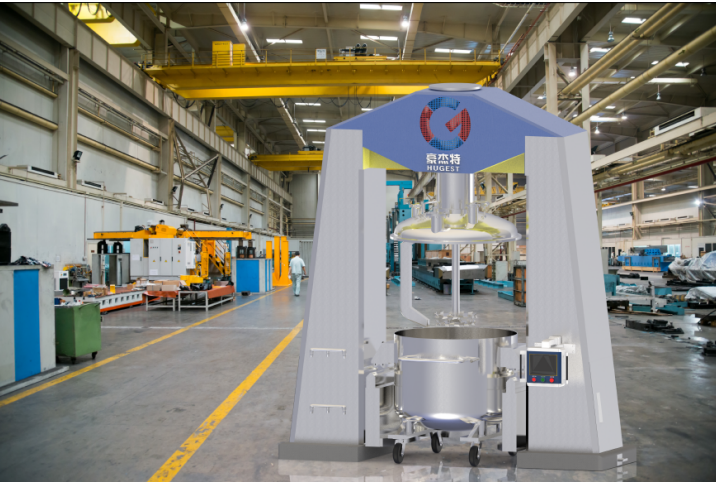 图5 “豪杰特”品牌形象高速分散机外观设计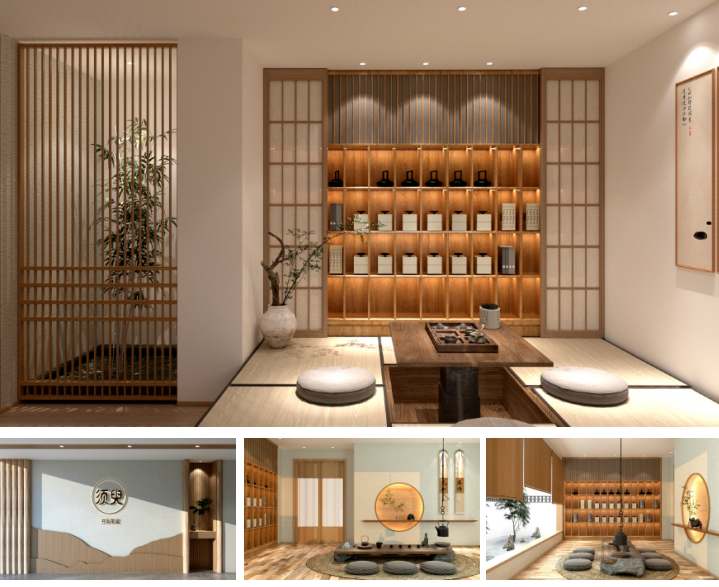 图6 禅意茶室室内设计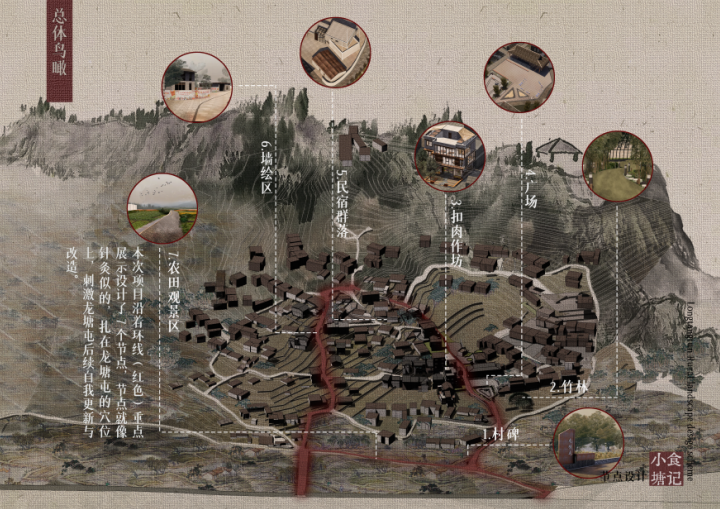 图7 西流村龙塘屯景观设计方案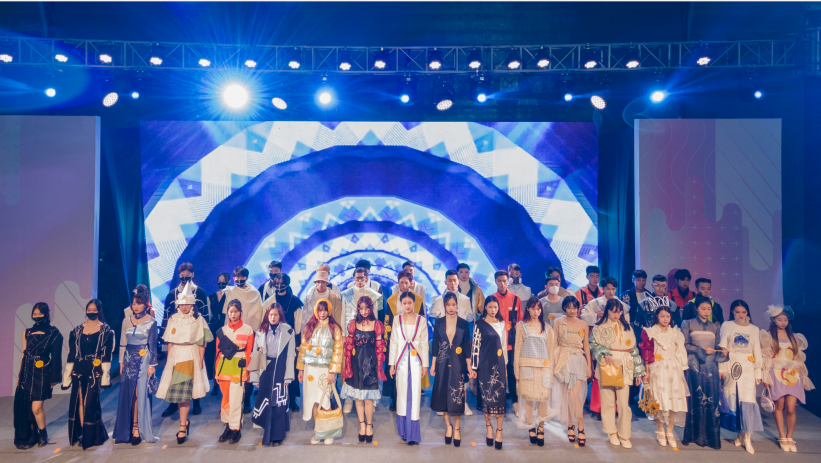 图8  设计周服装秀